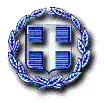                                                               ΔΕΛΤΙΟ ΤΥΠΟΥ 27 Αυγούστου 2018«Εγγραφές στο Δ.Ι.Ε.Κ. Βοηθών Νοσηλευτικής Γενικής Νοσηλείας».Οι εγγραφές στο Δ.Ι.Ε.Κ. Βοηθών Νοσηλευτικής Γενικής Νοσηλείας για το σχολικό έτος 2018-2019, συνεχίζονται στις εξής ημερομηνίες:Πέμπτη 30 Αυγούστου 2018 και από 1η  Σεπτεμβρίου έως και 15 Σεπτεμβρίου 2018.Οι αιτήσεις θα κατατίθενται στη Γραμματεία του Δ.Ι.Ε.Κ. κατά τις παραπάνω ημερομηνίες και ώρες από 09:00 π.μ. έως 12:30 μ.μ.Η φοίτηση είναι δωρεάν και θα πραγματοποιείται κατά το πρωινό ωράριο.   Τα απαραίτητα δικαιολογητικά είναι τα ακόλουθα:Σχετική αίτησηΟ προβλεπόμενος τίτλος σπουδώνΔελτίο αστυνομικής ταυτότητας ή διαβατήριο (φωτοτυπία).Πιστοποιητικό οικογενειακής κατάστασης.Βεβαίωση ΙΚΑ ή Δημόσιας Υπηρεσίας στην οποία θα αναγράφεται η προϋπηρεσία σε συγκεκριμένα συναφή επαγγέλματα με την ειδικότητα.Άδεια παραμονής ή ταυτότητα ομογενών ή διαβατήριο για αλλοδαπούς υπηκόους.Σχετικά με το ΔΙΕΚ   Η Νοσηλευτική Σχολή του Γ.Ν. Άμφισσας ιδρύθηκε τo 1990 και η εποπτεία της ανήκει στο Υπουργείο Υγείας.  Από το 2015 έως σήμερα λειτουργεί ως Δ.Ι.Ε.Κ., ειδικότητας «Βοηθός Νοσηλευτικής Γενικής Νοσηλείας». Έως σήμερα η Σχολή απαριθμεί 500 αποφοίτους. Οι απόφοιτοι μπορούν να εργασθούν ως ΔΕ Βοηθοί Νοσηλευτές στο δημόσιο και στον ιδιωτικό τομέα.Εκ της ΔιοικήσεωςΕΛΛΗΝΙΚΗ ΔΗΜΟΚΡΑΤΙΑΥΠΟΥΡΓΕΙΟ ΥΓΕΙΑΣ5Η ΥΓΕΙΟΝΟΜΙΚΗ ΠΕΡΙΦΕΡΕΙΑΘΕΣΣΑΛΙΑΣ & ΣΤΕΡΕΑΣ ΕΛΛΑΔΑΣΓΕΝΙΚΟ ΝΟΣΟΚΟΜΕΙΟ ΑΜΦΙΣΣΑΣ      Ταχ. Δ/νση: Οικισμός Δροσοχωρίου                             331 00 ΑΜΦΙΣΣΑ